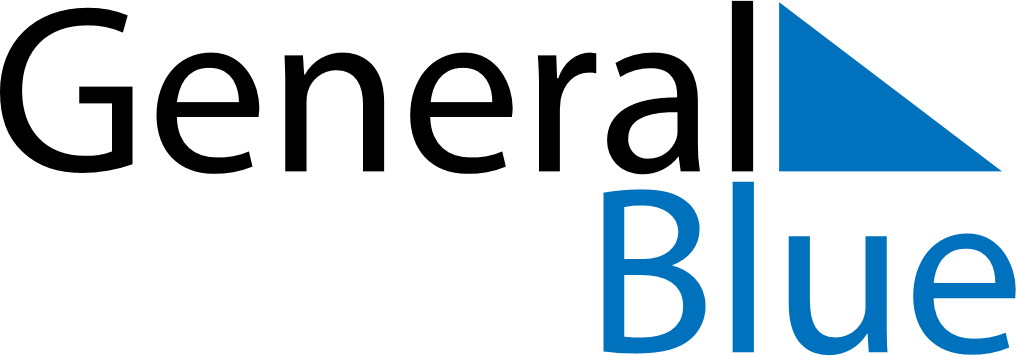 September 1724September 1724September 1724September 1724September 1724SundayMondayTuesdayWednesdayThursdayFridaySaturday123456789101112131415161718192021222324252627282930